О назначении проведения собранияжителейРассмотрев ходатайства инициативных групп граждан о назначении собрания граждан, в соответствии с частью 2 статьи 29 Федерального закона от 6 октября 2003 года   № 131-ФЗ «Об общих принципах организации местного самоуправления в Российской Федерации», Уставом  городского поселения Безенчук муниципального района Безенчукский, в соответствии с пунктом 6 Статьи 27 Устава городского поселения Безенчук муниципального района Безенчукский Самарской области, Решением Собрания Представителей городского поселения Безенчук муниципального района Безенчукский Самарской области № 1/39 от 12.11.2018 г., Постановлением Администрации муниципального района Безенчукский Самарской области от 18.03.2020г. № 212 «О введении ограничительных и профилактических мероприятий, направленных на предотвращение распространения на территории муниципального района Безенчукский заболеваемости ОРВИ и гриппом в условиях введения режима повышенной готовности в связи с угрозой распространения новой короновирусной инфекции, вызванной 2019-nCoV»,ПОСТАНОВЛЯЮ:1. Назначить проведение собраний жителей поселка Безенчук 25.01.2021 года для подачи заявки на принятие участия в конкурсном отборе общественных проектов в рамках государственной программы Самарской области «Поддержка инициатив населения муниципальных образований в Самарской области » на 2017-2025 годы с общественными проектами: создание детской игровой площадки по улице Овражной в поселке городского типа Безенчук, установка уличных тренажеров и спортивных снарядов для сдачи ГТО, и приобретения и установки малой архитектурной формы. 2. Определить части территории поселения в границах городского поселения Безенчук, в пределах которых будут проводиться собрания граждан: ул. Овражная, д.3- д.13 (52.993630, 49.428029); ул. 8 Марта, д.1-д.14 (52.994600,  49.429511); ул. Высоцкого, д.1-д.9 (52.994855, 49.428712);  ул. Новая, д.1-д.14 (52.994220,   49.431263);ул. Луговцева, д.54а (52.993871, 49.431263)3.Собрания жителей провести в пять этапов в целях проведения ограничительных мер в связи с угрозой распространения новой короновирусной инфекции, вызванной 2019-nCoV: 1 этап – на площадке, расположенная по адресу: поселок Безенчук улица Овражная – в 15.00 час.;2 этап – на площадке, расположенная по адресу: поселок Безенчук улица 8 Марта – в 15.25 час.; 3 этап – на площадке, расположенная по адресу: поселок Безенчук улица Высоцкого – в 15.50 час.; 4 этап – на площадке, расположенная по адресу: поселок Безенчук улица Новая – в 16.20 час.; 5 этап – площадка, расположенная по адресу: поселок Безенчук улица Луговцева 54а  – в 16.35 час.4. Опубликовать настоящее Постановление в газете «Вестник городского поселения Безенчук», разместить на официальном сайте городского поселения Безенчук в сети Интернет.5. Постановление вступает в силу с момента публикации в газете «Вестник городского поселения Безенчук».6. Контроль за исполнением настоящего Постановления оставляю за собой.И.о.Главы городского поселения Безенчук   		              А.В. ПичужкинМихеева Г.Ф.21835                   АДМИНИСТРАЦИЯ ГОРОДСКОГО ПОСЕЛЕНИЯ БЕЗЕНЧУКмуниципального района Безенчукский                     Самарской области               446250,   п. г.т. Безенчук                   ул. Нефтяников, д.12            тел.: 2-14-51      факс: 2-14-51                   АДМИНИСТРАЦИЯ ГОРОДСКОГО ПОСЕЛЕНИЯ БЕЗЕНЧУКмуниципального района Безенчукский                     Самарской области               446250,   п. г.т. Безенчук                   ул. Нефтяников, д.12            тел.: 2-14-51      факс: 2-14-51          E-mail: gp-bezenchukso@yandex.ru          E-mail: gp-bezenchukso@yandex.ru            ПОСТАНОВЛЕНИЕ                ПОСТАНОВЛЕНИЕ              от 24.01.2021 г. _________________№ 10а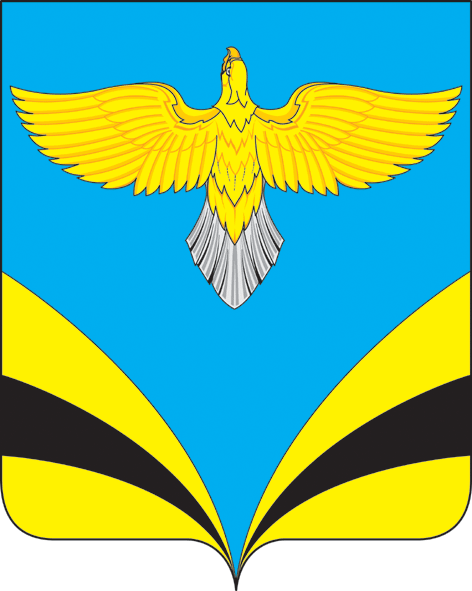 